新竹縣政府稅務局統計通報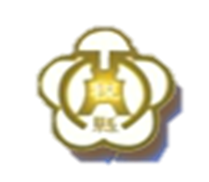    112年房屋稅開徵概況-按納稅義務人性別分 112年第三季房屋稅是對房屋所有人在持有期間所課徵的財產稅，以附著於土地之各種房屋，及有關增加該房屋使用價值之建築物，為課徵對象。主管稽徵機關依據不動產評價委員會評定之標準，核計房屋現值，依使用情形區分住家用房屋及非住家用房屋二種課稅項目，徵收一定比例的稅款，每年於房屋稅繳納期限5月1日至5月31日，向房屋所有人一次徵收。本縣112年房屋稅開徵戶數計28萬9,885戶、面積4萬4,325千平方公尺、房屋現值1,289億9,700萬元。若按納稅義務人性別分，男性房屋稅總戶數16萬6,444戶，占比57.42%，女性房屋稅總戶數12萬3,441戶，占比42.58%，男性比例高於女性14.84個百分點、男性房屋稅總面積2萬6,052千平方公尺，占比58.77%，女性房屋稅總面積1萬8,273千平方公尺，占比41.23%，男性比例高於女性17.54個百分點、男性房屋稅總現值698億8,600萬元，占比54.18%，女性房屋稅總現值591億1,100萬元，占比45.82%，男性比例高於女性8.36個百分點。(詳如表1)表1、112年房屋稅開徵概況性別結構單位：戶(件)；千平方公尺；新台幣百萬元本縣各鄉鎮市中房屋稅開徵戶數以竹北市11萬4,619戶最多，五峰鄉996戶最少，若按納稅義務人性別占比差異分，竹北市男性房屋稅戶數6萬847戶，占比53.09%，女性房屋稅戶數5萬3,772戶，占比46.91%，占比差異6.18個百分點最小，峨眉鄉男性房屋稅戶數1,959戶，占比74.91%，女性房屋稅戶數656戶，占比25.09%，占比差異49.82個百分點最大。(詳如表1、圖1)本縣各鄉鎮市中房屋稅開徵面積以竹北市1萬8,243千平方公尺最多，五峰鄉89千平方公尺最少，若按納稅義務人性別占比差異分，竹北市男性房屋稅開徵面積1萬41千平方公尺，占比55.04%，女性房屋稅開徵面積8,202千平方公尺，占比44.96%，占比差異10.08個百分點最小，峨眉鄉男性房屋稅開徵面積227千平方公尺，占比73.70%，女性房屋稅開徵面積81千平方公尺，占比26.30%，占比差異47.40個百分點最大。(詳如表1、圖2)本縣各鄉鎮市中房屋稅開徵房屋現值以竹北市774億5,200萬元最多，五峰鄉7,600萬元最少，若按納稅義務人性別占比差異分，竹北市男性房屋稅開徵房屋現值403億8,400萬元，占比52.14%，女性房屋稅開徵房屋現值370億6,800萬元，占比47.86%，占比差異4.28個百分點最小，峨眉鄉男性房屋稅開徵房屋現值2億900萬元，占比68.30%，女性房屋稅開徵房屋現值9,700萬元，占比31.70%，占比差異36.60個百分點最大。(詳如表1、圖3)綜觀本縣112年度房屋稅開徵概況按納稅義務人性別分，不論戶數、面積、房屋現值均是呈現男性比例高於女性比例之情況；按行政區別性別占比差異，均為竹北市占比差異明顯較低，而距離市區較遠的峨眉鄉性別差距相對較高，顯然都市區域文化多元，反之偏鄉仍受傳統刻板思想影響。行政區別戶數戶數戶數戶數戶數面積面積面積面積面積房屋現值房屋現值房屋現值房屋現值房屋現值行政區別合計男性女性合計男性女性合計男性女性行政區別合計男性占比女性占比合計男性占比女性占比合計男性占比女性占比總計289,885 166,444 57.42 123,441 42.58 44,325 26,052 58.77 18,273 41.23 128,997 69,886 54.18 59,111 45.82 竹北市114,619 60,847 53.09 53,772 46.91 18,243 10,041 55.04 8,202 44.96 77,452 40,384 52.14 37,068 47.86 竹東鎮44,684 24,533 54.90 20,151 45.10 6,249 3,525 56.41 2,724 43.59 13,790 7,374 53.47 6,416 46.53 湖口鄉40,055 22,172 55.35 17,883 44.65 6,144 3,562 57.98 2,582 42.02 13,515 7,548 55.85 5,967 44.15 新豐鄉27,456 15,934 58.03 11,522 41.97 4,389 2,690 61.29 1,699 38.71 8,783 5,092 57.98 3,691 42.02 關西鎮13,636 9,738 71.41 3,898 28.59 1,962 1,397 71.20 565 28.80 2,530 1,662 65.69 868 34.31 新埔鎮16,789 11,014 65.60 5,775 34.40 2,650 1,728 65.21 922 34.79 5,273 3,107 58.92 2,166 41.08 芎林鄉10,524 6,913 65.69 3,611 34.31 1,535 997 64.95 538 35.05 3,007 1,825 60.69 1,182 39.31 橫山鄉5,220 3,734 71.53 1,486 28.47 756 533 70.50 223 29.50 931 614 65.95 317 34.05 北埔鄉4,021 2,886 71.77 1,135 28.23 565 397 70.27 168 29.73 646 426 65.94 220 34.06 寶山鄉7,698 4,944 64.22 2,754 35.78 1,273 794 62.37 479 37.63 2,510 1,493 59.48 1,017 40.52 峨眉鄉2,615 1,959 74.91 656 25.09 308 227 73.70 81 26.30 306 209 68.30 97 31.70 尖石鄉1,572 1,096 69.72 476 30.28 162 106 65.43 56 34.57 178 108 60.67 70 39.33 五峰鄉996 674 67.67 322 32.33 89 55 61.80 34 38.20 76 44 57.89 32 42.11 資料來源：由房屋稅科依據財政部財政資訊中心稅務資料庫資料編製。資料來源：由房屋稅科依據財政部財政資訊中心稅務資料庫資料編製。資料來源：由房屋稅科依據財政部財政資訊中心稅務資料庫資料編製。資料來源：由房屋稅科依據財政部財政資訊中心稅務資料庫資料編製。資料來源：由房屋稅科依據財政部財政資訊中心稅務資料庫資料編製。資料來源：由房屋稅科依據財政部財政資訊中心稅務資料庫資料編製。說明：財政部財政資訊中心稅務資料庫為動態資料，因挑檔時間不同所產生之數值會有差異。說明：財政部財政資訊中心稅務資料庫為動態資料，因挑檔時間不同所產生之數值會有差異。說明：財政部財政資訊中心稅務資料庫為動態資料，因挑檔時間不同所產生之數值會有差異。說明：財政部財政資訊中心稅務資料庫為動態資料，因挑檔時間不同所產生之數值會有差異。說明：財政部財政資訊中心稅務資料庫為動態資料，因挑檔時間不同所產生之數值會有差異。說明：財政部財政資訊中心稅務資料庫為動態資料，因挑檔時間不同所產生之數值會有差異。說明：財政部財政資訊中心稅務資料庫為動態資料，因挑檔時間不同所產生之數值會有差異。說明：財政部財政資訊中心稅務資料庫為動態資料，因挑檔時間不同所產生之數值會有差異。資料來源：由房屋稅科依據財政部財政資訊中心稅務資料庫資料編製。說明：財政部財政資訊中心稅務資料庫為動態資料，因挑檔時間不同所產生之數值會有差異。說明：財政部財政資訊中心稅務資料庫為動態資料，因挑檔時間不同所產生之數值會有差異。說明：財政部財政資訊中心稅務資料庫為動態資料，因挑檔時間不同所產生之數值會有差異。資料來源：由房屋稅科依據財政部財政資訊中心稅務資料庫資料編製。說明：財政部財政資訊中心稅務資料庫為動態資料，因挑檔時間不同所產生之數值會有差異。說明：財政部財政資訊中心稅務資料庫為動態資料，因挑檔時間不同所產生之數值會有差異。說明：財政部財政資訊中心稅務資料庫為動態資料，因挑檔時間不同所產生之數值會有差異。資料來源：由房屋稅科依據財政部財政資訊中心稅務資料庫資料編製。說明：財政部財政資訊中心稅務資料庫為動態資料，因挑檔時間不同所產生之數值會有差異。說明：財政部財政資訊中心稅務資料庫為動態資料，因挑檔時間不同所產生之數值會有差異。